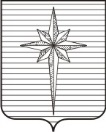 Дума ЗАТО ЗвёздныйРЕШЕНИЕ00.00.2017											 № 00О внесении изменений в Порядок формирования, ведения, обязательного опубликования перечня муниципального имущества ЗАТО Звёздный, свободного от прав третьих лиц (за исключениемимущественных прав субъектов малого и среднего предпринимательства), утверждённыйрешением Думы ЗАТО Звёздный от 31.10.2016 № 206В соответствии со статьей 7 Федерального закона от 06.10.2003 № 131-ФЗ «Об общих принципах организации местного самоуправления в Российской Федерации», статьей 18 Федерального закона от 24.07.2007         № 209-ФЗ «О развитии малого и среднего предпринимательства в Российской Федерации», постановлением Правительства Российской Федерации от 01.12.2016 № 1283 «О внесении изменений в постановление Правительства Российской Федерации от 21.08.2010 № 645», Уставом ЗАТО Звёздный Пермского края Дума ЗАТО Звёздный РЕШИЛА:1. Изложить Порядок формирования, ведения, обязательного опубликования перечня муниципального имущества ЗАТО Звёздный, свободного от прав третьих лиц (за исключением имущественных прав субъектов малого и среднего предпринимательства), утверждённый решением Думы ЗАТО Звёздный от 31.10.2016 № 206, в новой редакции (прилагается).2. Опубликовать (обнародовать) настоящее решение установленным порядком.3. Настоящее решение вступает в силу после дня его официального опубликования.Глава ЗАТО Звёздный – председатель Думы ЗАТО Звёздный				         И.А. ОбодоваУтверждён решением
Думы ЗАТО Звёздный от 00.00.2017 № 00«Приложение к решению
Думы ЗАТО Звёздный от 31.10.2016 № 206Порядок формирования, ведения, обязательного опубликования перечня муниципального имущества ЗАТО Звёздный, свободного от прав третьих лиц (за исключением имущественных прав субъектов малого и среднего предпринимательства), предусмотренного частью 4 статьи 18 Федерального закона от 24.07.2007 № 209-ФЗ «О развитии малого и среднего предпринимательства в Российской Федерации»Общие положения1.1. Настоящий Порядок (далее – Порядок) определяет процедуру формирования (в том числе разработки и утверждения), ведения (в том числе ежегодного дополнения) и обязательного опубликования перечня муниципального имущества ЗАТО Звёздный, свободного от прав третьих лиц (за исключением имущественных прав субъектов малого и среднего предпринимательства), предусмотренного частью 4 статьи 18 Федерального закона от 24.07.2007 № 209-ФЗ «О развитии малого и среднего предпринимательства в Российской Федерации», в целях предоставления муниципального имущества во владение и (или) в пользование на долгосрочной основе субъектам малого и среднего предпринимательства и организациям, образующим инфраструктуру поддержки субъектов малого и среднего предпринимательства (далее – Перечень, муниципальное имущество, СМСП).1.2. Обязанности по формированию, ведению и обеспечению обязательного опубликования Перечня возлагаются на администрацию ЗАТО Звёздный (далее – Уполномоченный орган).1.3. Перечень, а также все вносимые в него изменения, утверждаются постановлением администрации ЗАТО Звёздный.2. Порядок формирования Перечня2.1. В Перечень включается муниципальное имущество, предназначенное для предоставления СМСП и организациям, образующим инфраструктуру поддержки СМСП на возмездной основе, безвозмездной основе или на льготных условиях в соответствии с муниципальными программами.2.2. Муниципальное имущество, включенное в Перечень, не подлежит отчуждению в частную собственность, за исключением возмездного отчуждения такого имущества в собственность СМСП в соответствии с частью 2.1 статьи 9 Федерального закона от 22.07.2008 № 159-ФЗ ««Об особенностях отчуждения недвижимого имущества, находящегося в государственной собственности субъектов Российской Федерации или в муниципальной собственности и арендуемого субъектами малого и среднего предпринимательства, и о внесении изменений в отдельные законодательные акты Российской Федерации».2.3. В Перечень вносятся сведения о муниципальном имуществе, соответствующем следующим критериям:а) муниципальное имущество свободно от прав третьих лиц (за исключением имущественных прав СМСП);б) муниципальное имущество не ограничено в обороте;в) муниципальное имущество не является объектом религиозного назначения;г) муниципальное имущество не является объектом незавершенного строительства;д) в отношении муниципального имущества не принято решение о предоставлении его иным лицам;е) муниципальное имущество не включено в прогнозный план (программу) приватизации муниципального имущества ЗАТО Звёздный, утвержденные в порядке, установленном действующим законодательством;ж) муниципальное имущество не признано аварийным и подлежащим сносу или реконструкции.2.4. Внесение сведений о муниципальном имуществе в Перечень (в том числе ежегодное дополнение), а также исключение сведений о муниципальном имуществе из Перечня, осуществляются на основе предложений органов местного самоуправления (далее – ОМСУ) ЗАТО Звёздный, некоммерческих организаций, выражающих интересы СМСП, акционерного общества «Федеральная корпорация по развитию малого и среднего предпринимательства», организаций, образующих инфраструктуру поддержки СМСП, а также самих СМСП.Внесение в Перечень изменений, не предусматривающих исключения из Перечня муниципального имущества, осуществляется не позднее 10 рабочих дней с даты внесения соответствующих изменений в реестр муниципального имущества.2.5. Рассмотрение предложений, указанных в пункте 2.4 настоящего Порядка, осуществляется Уполномоченным органом в течение 30 календарных дней с даты его поступления. По результатам рассмотрения предложения Уполномоченным органом принимается одно из следующих решений:а) о включении сведений о муниципальном имуществе, в отношении которого поступило предложение, в Перечень с учетом критериев, установленных пунктом 2.3 настоящего Порядка;б) об исключении сведений о муниципального имуществе, в отношении которого поступило предложение, из Перечня с учетом положений пунктов 2.7 и 2.8 настоящего Порядка;в) об отказе в учете предложения.2.6. В случае принятия решения об отказе в учете предложения, указанного в пункте 2.5 настоящего Порядка, Уполномоченный орган направляет лицу, представившему предложение, мотивированный ответ о невозможности включения сведений о муниципальном имуществе в Перечень или исключения сведений о муниципальном имуществе из Перечня.2.7. Уполномоченный орган вправе исключить сведения о муниципальном имуществе из Перечня, если в течение 2 лет со дня включения сведений о муниципальном имуществе в Перечень в отношении такого имущества от СМСП или организаций, образующих инфраструктуру поддержки СМСП, не поступило:а) ни одной заявки на участие в аукционе (конкурсе) на право заключения договора, предусматривающего переход прав владения и (или) пользования в отношении муниципального имущества;б) ни одного заявления о предоставлении муниципального имущества, в отношении которого заключение указанного договора может быть осуществлено без проведения аукциона (конкурса) в случаях, предусмотренных Федеральным законом от 26.07.2006 № 135-ФЗ «О защите конкуренции».2.8. Уполномоченный орган исключает сведения о муниципальном имуществе из Перечня в одном из следующих случаев:а) в отношении муниципального имущества принято решение о его использовании для муниципальных нужд либо для иных целей;б) право муниципальной собственности на имущество прекращено по решению суда или в ином установленном законом порядке.2.9. Ежегодно – до 1 ноября текущего года Перечень дополняется муниципальным имуществом.2.10. Сведения о муниципальном имуществе вносятся в Перечень в составе и по форме, которые установлены в соответствии с частью 4.4 статьи 18 Федерального закона от 24.07.2007 № 209-ФЗ «О развитии малого и среднего предпринимательства в Российской Федерации».2.11. Сведения о муниципальном имуществе группируются в Перечне по видам имущества (недвижимое имущество (в том числе единый недвижимый комплекс), движимое имущество).3. Порядок ведения ПеречняВедение Перечня осуществляется Уполномоченным органом в электронной форме.4. Порядок официального опубликования Перечня4.1. Перечень и внесенные в него изменения подлежат:а) обязательному опубликованию в средствах массовой информации – в течение 10 рабочих дней со дня утверждения;б) размещению на официальном сайте ОМСУ ЗАТО Звёздный http://zvezdny.permarea.ru в информационно-телекоммуникационной сети "Интернет" (в том числе в форме открытых данных) – в течение 3 рабочих дней со дня утверждения.».